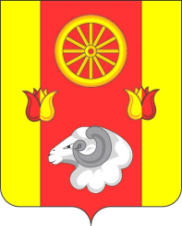 АДМИНИСТРАЦИЯ РЕМОНТНЕНСКОГО СЕЛЬСКОГО ПОСЕЛЕНИЯПОСТАНОВЛЕНИЕ25.10.2021 г.                                № 163                               с. РемонтноеОб утверждении реестра зеленых насажденийна территории Ремонтненского сельского поселенияРемонтненского района Ростовской области В соответствии с Федеральным законом от 6 октября 2003 года №131-ФЗ «Об общих принципах организации местного самоуправления в Российской Федерации», Областным законом от 3 августа 2007 №747-ЗС «Об охране зеленых насаждений в населенных пунктах Ростовской области», постановлением Правительства Ростовской области от 30 августа 2012 №819 «Об утверждении Порядка охраны зеленых насаждений в населенных пунктах Ростовской области», Решением Собрания депутатов Ремонтненского сельского поселения от 31 октября 2017 №47 «Об утверждении Правил благоустройства территории Ремонтненского сельского поселения Ремонтненского района Ростовской области»ПОСТАНОВЛЯЮ:Утвердить реестр зеленых насаждений на территории Ремонтненского сельского поселения Ремонтненского района Ростовской области, согласно приложению к настоящему постановлению.Настоящее постановление подлежит размещению на официальном интернет-сайте Администрации Ремонтненского сельского поселения.Контроль за исполнением настоящего постановления оставляю за собой.Глава Администрации Ремонтненского сельского поселения                                     А.Я. Яковенко                                                                                                                                                      Приложение №1                                                                                                                                                                                                                                                                                        постановлению администрацииРемонтненского сельского поселения                                                                                                                                                                                                  Ремонтненского района                                                                                                                                                                                              от 25.10.2021 №163РеестрЗеленых насаждений Ремонтненского сельского поселения Ремонтненского района№п/пНаименование населенного пунктаНаименование объектаПлощадь,кв.мЦелевое назначение земельного участкаХарактеристика зеленых насажденийХарактеристика зеленых насажденийХарактеристика зеленых насажденийХарактеристика зеленых насажденийВидовой состав зеленых насаждений на участках от общего числа видов,%Видовой состав зеленых насаждений на участках от общего числа видов,%Природоохранный статус№п/пНаименование населенного пунктаНаименование объектаПлощадь,кв.мЦелевое назначение земельного участкаДеревья,шт.Кустарники, шт.Травяной покров, кв.м.Средний возраст зеленых насаждений, летХвойные деревья и кустарникиЛиственные деревья и кустарникиПриродоохранный статус1234567891011131Ремонтненское с/пПарк, расположенный по адресу: Ростовская область, Ремонтненский район, с.Ремонтное, между ул. Ленинская и ул.Октябрьская41240,2Под размещение парка551181732217,924,50,2099,8Без особого статуса